MAZDA MX-5 2021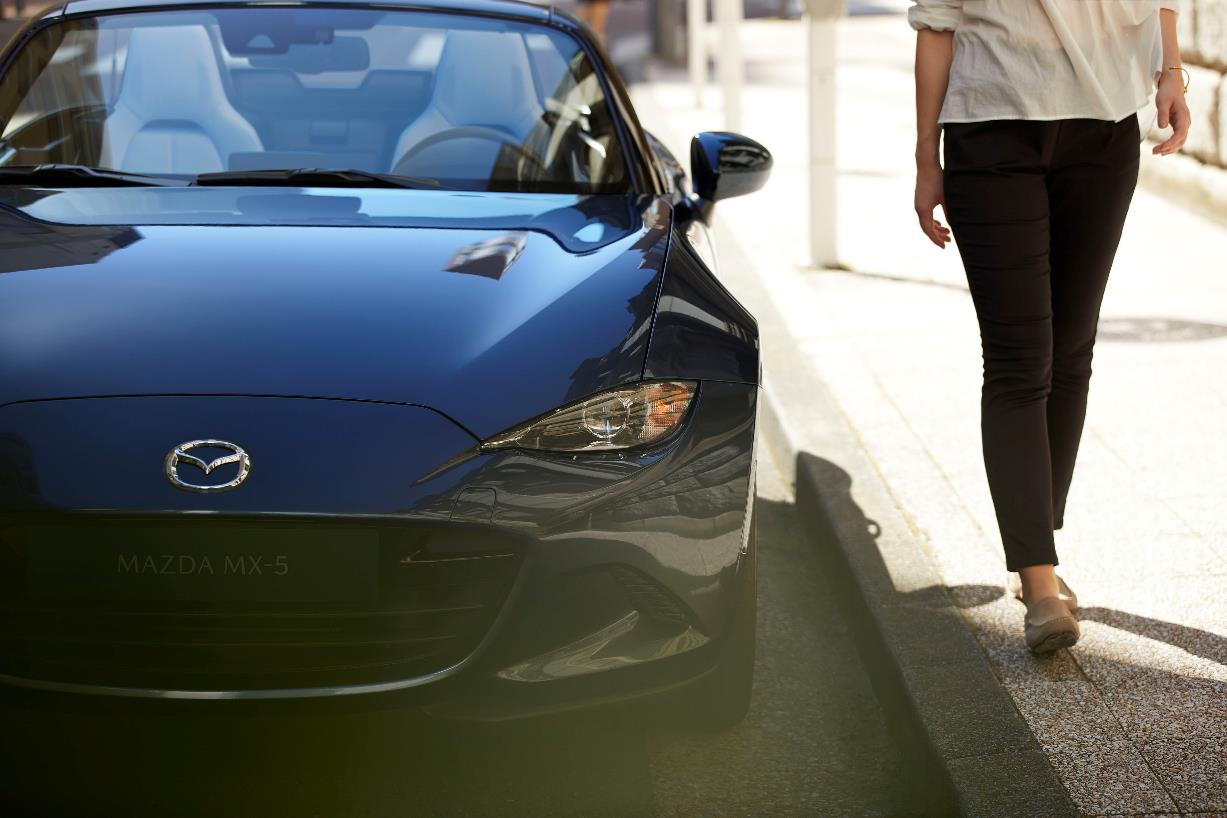 ÍNDICE1|	IntroduÇÃO: novas EscOlhaS, O MESMO PRAZER DE SEMPRE	32|	DESIGN Exterior & Interior	43|	DINâMICa de conDução	64|	SegurAnça & concePção	75|	eSPECIFICAÇõeS TéCNICAS	8Nota: Os conteúdos deste Press Kit são específicos para o mercado português e sumarizam as especificações nacionais dos produtos Mazda nele referidos. Os valores, especificações e níveis de equipamento nele referidos podem variar face aos diferentes mercados da Europa onde o modelo é comercializadoIntroduÇÃO: novas EscOlhaS, O MESMO PRAZER DE SEMPRE Passadas mais de três décadas e 1,1 milhões de unidades vendidas, o poder de sedução do MX-5, aclamado e famoso em todo o mundo,  continua em ascensão. E com todo o mérito: consecutivamente apontado como o melhor exemplo da indústria automóvel em termos da relação entre prazer de condução e custo de aquisição, o roadster preferido em todo o mundo evoluiu, ao longo dos anos, num imenso estilo de cortar a respiração, mas manteve-se sempre fiel ao seu carácter Jinba Ittai, o qual coloca o condutor e o carro em perfeita harmonia. Agora, entra em cena o MX-5 de 2021, apresentando novas e energizantes opções de cor interiores e exteriores. Em reforço do seu visual já vencedor do  World Car Design of the Year, surgem os novos revestimentos em couro napa Pure White, complementados pela cor exterior Mica Deep Crystal Blue. Uma versão especial da gama MX-5 para 2021 oferece opções de jantes Rays de 16 polegadas ou BBS de 17 polegadas.A Mazda decidiu também incluir a ligação wireless compatível com Apple CarPlay tanto na versão de capota de lona (soft-top) como na versão RF (capota rígida retráctil). O que se mantém inalterado é o comportamento dinâmico de elevada precisão, alinhado com a inovadora construção de baixo peso e equilibrada do MX-5, os motores Skyactiv-G de alta rotação (que cumprem a norma Euro 6d sem filtro de partículas), acoplados a uma transmissão manual de elevado requinte*, e a tranquilidade assegurada por uma ampla gama de tecnologias i-Activsense de assistência ao condutor, disponíveis em opção. DESIGN Exterior & InteriorNova cor Deep Crystal Blue Mica Visualmente, o Mazda MX-5 de 2021 permanece fiel ao seu célebre design Kodo, vencedor do World Car Design of the Year e do World Car of the Year em 2016, agora com detalhes refinados, tais como jantes de liga leve de 16 e 17 polegadas com acabamento escurecido. Mantém o seu estilo energético, esbatendo as definições de exterior e interior, realçando, simultaneamente, as suas proporções perfeitamente equilibradas e o baixo centro de gravidade do modelo. O comportamento dinâmico e a construção de baixo peso continuam a ser inconfundíveis. As opções de acabamento da carroçaria incluem agora a tonalidade Deep Crystal Blue Mica, que acentua a elegância e valoriza as formas do MX-5. Enquanto que para abrir ou fechar a capota de lona do roadster basta um simples movimento com as mãos, a versão de capota rígida retráctil RF apresenta um toque especial de conforto e design, complementado pela facilidade de utilização. O tecto rígido de três peças, com accionamento totalmente automático, oferece aos clientes o melhor de dois mundos em modelos desportivos: as emoções da condução a céu aberto e a tranquilidade e conforto de um coupé de tecto rígido.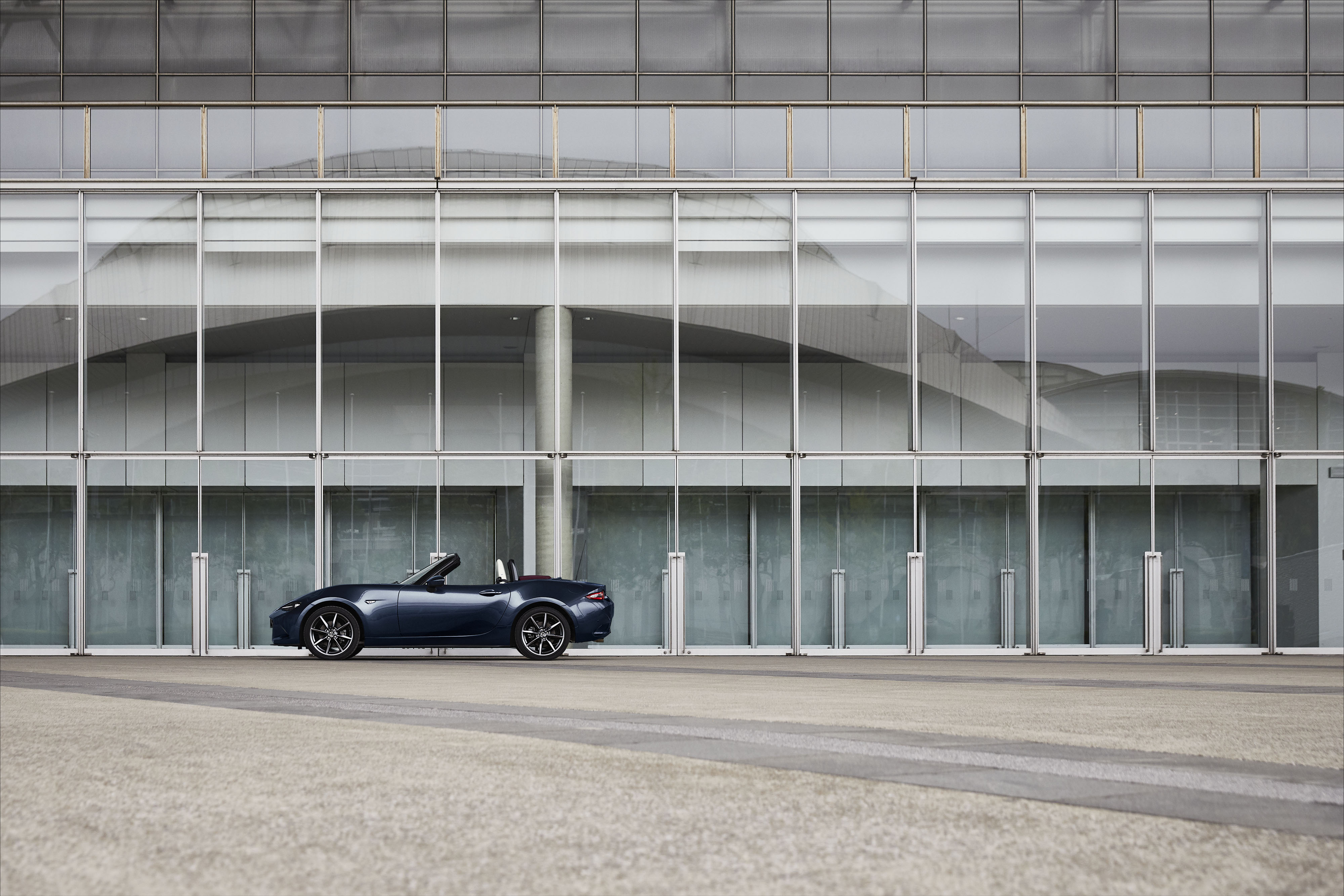 O RF possui o tecto rígido retráctil mais rápido do mercado, com um mecanismo excepcionalmente eficiente e compacto que abre ou fecha em apenas 13 segundos, até 10 km/h. Graças ao tecto rígido e ao eficaz isolamento acústico, o Mazda MX-5 RF assegura um conforto sem precedentes. A versão com capota de lona apresenta também um isolamento reforçado e mais eficaz do que nas gerações anteriores.No interior, o condutor e o passageiro estão agora posicionados num plano mais baixo do que nas anteriores gerações do MX-5, desfrutando de uma melhor visibilidade geral, bem como de maior facilidade de operação dos bancos e das portas. A coluna de direcção é ajustável em altura e profundidade, com o volante, instrumentação e comandos dispostos simetricamente ao longo de um único eixo para uma utilização mais simples e intuitiva. Para além de contar com uma Edição Especial do MX-5 2021, com opção de jantes BBS de 16 ou 17 polegadas, a Mazda decidiu alargar a disponibilidade da Edição Limitada do MX-5 100th Anniversary, comemorativa dos 100 anos da Mazda Motor Corporation. A sua combinação de cores - carroçaria Branco Pérola, capota, alcatifa, tapetes e bancos em cabedal em bordeaux – constitui uma homenagem ao primeiro automóvel de passageiros da Mazda, o Mazda R360 Coupé lançado em 1960. 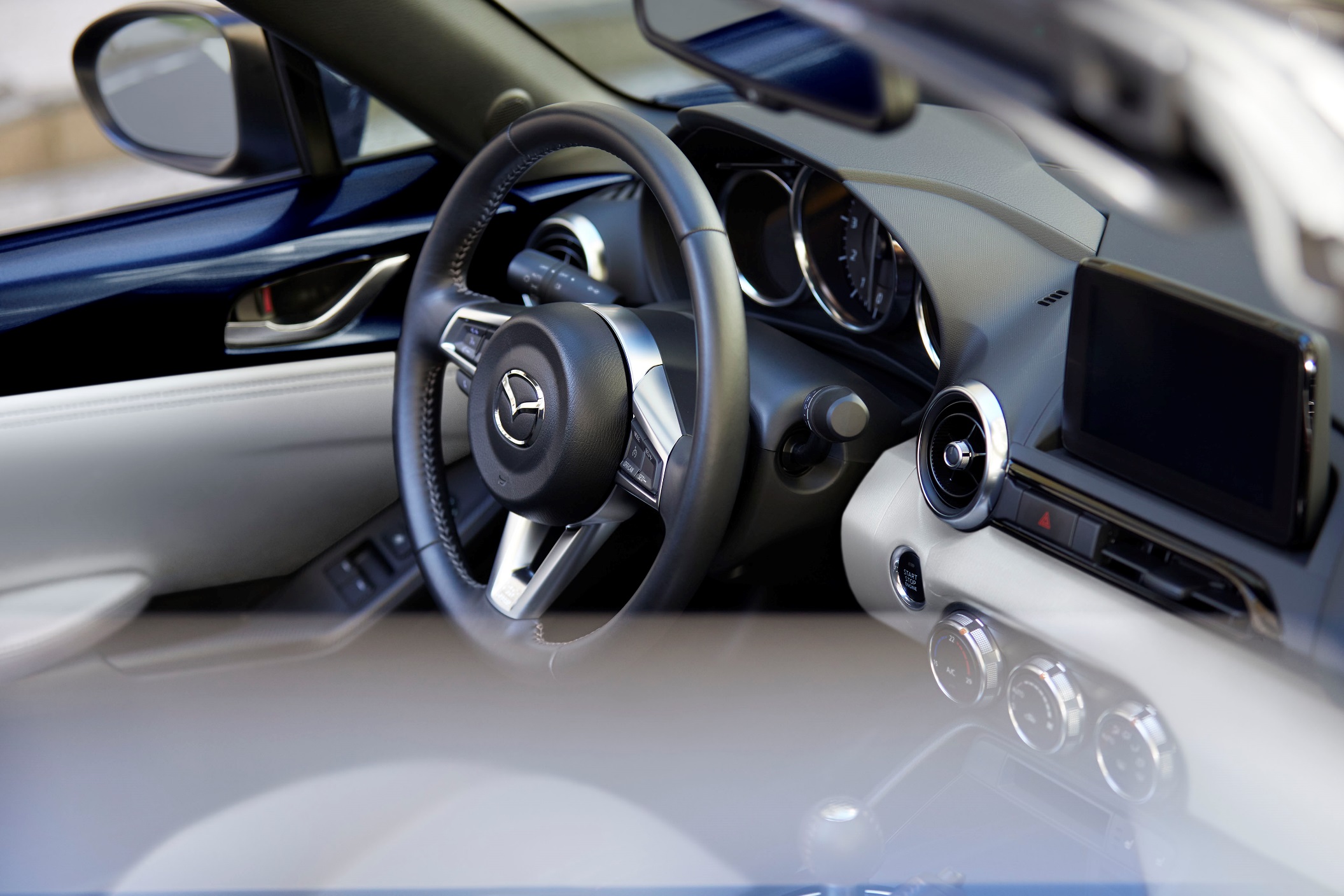 DINâMICa de conDuçãoMelhoramentos no chassis, estrutura da carroçaria e direcção asseguram uma dinâmica  excepcionalMotores mais reactivos e eficientesA mais recente geração do roadster adoptou as tecnologias Skyactiv para reforçar o prazer de condução e reduzir o consumo de combustível. De todas as gerações MX-5, a actual é mais leve desde o primeiro modelo, lançado em 1989 e, apesar do aumento do conforto, mantém o comportamento dinâmico e a agilidade de sempre. Isto foi possível graças às sofisticadas alterações introduzidas no chassis e na estrutura da carroçaria, ao maior recurso a aço de alta resistência e alumínio, e a uma perfeita distribuição de peso entre os eixos dianteiro e traseiro. Face ao modelo anterior, a direcção assistida eléctrica, além de ocupar menos espaço, oferece um feedback ainda mais preciso e directo dos movimentos do volante.No MX-5 2021, os dois motores Skyactiv-G com injecção directa de gasolina, elevada compressão e altamente rotativos, são o complemento ideal para as características dinâmicos do modelo. Graças aos melhoramentos internos am ambos os motores, a Mazda pode dispensar a utilização de um filtro de partículas de gasolina, e, mesmo assim, cumprir os apertados critérios da norma de controlo de emissões Euro 6d, ainda antes da sua implementação. O bloco Skyactiv-G de 2.0 litros é ainda mais reactivo e directo em toda a faixa de rotações, respondendo rapidamente às acelerações, com uma sonoridade ainda mais potente e mantendo, simultaneamente, toda a sua eficiência em matéria de consumos. Com o seu regime máximo (redline) às 7.500 rpm, este bloco de quatro cilindros em linha disponibiliza uma potência máxima de 184 CV às 7.000 rpm, enquanto que o binário máximo de 205 Nm está logo disponível às 4.000 rpm. Animado pelo Skyactiv-G 2.0, o MX-5 com capota de lona acelera de 0 a 100 km/h em 6,5 segundos e alcança uma velocidade máxima de 219 km/h. Em ambas as versões de carroçaria, o consumo de combustível é de 6,9 l/100 km (CO2: 157-156 g/km). Para aumentar ainda mais a eficiência de consumos, o Skyactiv-G 2.0 está equipado com i-Eloop, um sistema de recuperação da energia de travagem por condensador, e com i-stop, o sistema start-stop da Mazda. A gama de motores inclui também o bloco Skyactiv-G 1.5, com uma potência de 132 CV às 7.000 rpm e um binário máximo de 152 Nm às 4.000 rpm. Quando equipadas com este motor, ambas as versões do MX-5 apresentam um consumo de 6,1 l/100 km, com emissões de CO2 de 138 g/km, propostas que contam, também, com o sistema de recuperação de energia de travagem i-Eloop e o sistema Mazda i-stop (start-stop). Os motores estão acoplados a uma transmissão manual de seis velocidades Skyactiv-MT, de acionamento rápido e concebida exclusivamente para o MX-5 e a sua configuração clássica com motor dianteiro-central e tracção traseira. O MX-5 RF oferece a opção de transmissão automática.SegurAnça & concePçãoAs tecnologias de segurança incluem travagem autónoma e faróis LED adaptativos, entre outros conteúdosSistema infotainment com funções wireless para as conectividades Apple CarPlay De série, o Mazda MX-5 de 2021 oferece faróis LED com nivelamento automático, espelhos exteriores reguláveis electricamente e climatização automática, bem como as elegantes soleiras com inserções em aço inoxidável. Ao nível do equipamento, realce também para o sistema de infotainment MZD Connect da Mazda, com touchscreen a cores de 7" e Rotary Comander, rádio digital (DAB) e seis altifalantes. Também de série é a integração do smartphone via Apple CarPlay - agora com uma ligação wireless - e Android Auto, o que permite apresentar as apps instaladas num smartphone no ecrã MZD Connect do veículo, prontas a serem utilizadas com total segurança. O MX-5 de 2021 está também disponível com um sistema de som BOSE® personalizado, com nove altifalantes e altifalantes integrados no apoio de cabeça, bem como o sistema de navegação Mazda SD com visualização de mapas 3D. Quanto ao equipamento de segurança, o MX-5 de 2021 oferece Lane Departure Warning System (LDWS) e faróis full-LED com ajuste automático do alcance para assegurar a melhor iluminação da estrada em todas as situações. Os sistemas de segurança activa incluem também a ajuda ao estacionamento (RCTA), que alerta para a presença de veículos nas manobras em marcha-atrás, Lane Change Assistant Plus (BSM), que inclui a vigilância dos ângulos mortos e o sistema de faróis adaptativos Matrix LED. Agora melhorado, o City Emergency Brake Assist (SCBS - Smart City Brake Support) detecta veículos e peões à frente do carro e, se necessário, acciona a travagem automática; o City Emergency Brake Assist Plus (SCBS R - Smart City Brake Support Reverse) detecta veículos e obstáculos atrás do carro. Estes sistemas juntam-se aos dispositivos Traffic Sign Recognition (TSR) e Driver Attention Alert (DAA) e à câmara de marcha-atrás. O capô activo, melhorado na actual geração MX-5 para reforçar a protecção dos peões, levanta em caso de colisão com um peão, criando uma zona crucial de deformação entre o capô e os componentes rígidas do motor sob o capô. Isto reduz o risco de lesões graves na cabeça, sem afectar negativamente a concepção geral do veículo. eSPECIFICAÇõeS TéCNICAS DIMENSõeSmotorES TRANSMISSÃOSUSPENSões & dirEcçãoJANTES & TRAVÕESPRestAções e pEsoS#MX5#Mazda#DriveTogetherPara informações adicionais por favor aceda ao Portal Imprensa da Mazda 
www.mazda-press.ptMX-5MX-5 RFCarroçariaCarroçariaRoadster descapotávelTecto rígido retráctilPortasPortas22LotaçãoLotação22ExteriorExteriorExteriorExteriorComprimento total (sem suporte de matrícula)mm3.9153.915Largura totalmm1.7351.735Largura total (espelho a espelho)mm1,9181,918Altura total *mm1,225/1.2301.230/1.235Distância entre eixosmm2,3102,310Projecção dianteira (sem suporte de matrícula)mm760760Projecção traseiramm845845Via dianteiramm1.4951.495Via traseiramm1.5051.505Distância ao solo entre os eixos (sem carga)*mm141/149141/147InteriorInteriorInteriorInteriorEspaço ao nível da cabeçamm950935,7Espaço ao nível dos ombrosmm1.3251.325Espaço ao nível das ancasmm1.3201.320Espaço para as pernasmm1.0961.096Distância da anca ao pisomm145145BagageiraBagageiraBagageiraBagageiraVolume**l130127Piso da bagageira, distância do solo*mm430425/435Profundidade para o piso de cargamm455455Comprimento do piso de cargamm640640Largura no pisomm1.1001.100Amplitude de abertura do portão traseiro, distância ao solo *mm821/828816/826Largura de abertura da bagageiramm808769* Com jantes 16 / 17 poegadas* Com jantes 16 / 17 poegadas* Com jantes 16 / 17 poegadas* Com jantes 16 / 17 poegadas** Valor DIN, includindo sub-trunk ** Valor DIN, includindo sub-trunk ** Valor DIN, includindo sub-trunk ** Valor DIN, includindo sub-trunk MX-5MX-5MX-5 RFMX-5 RFSkyactiv-G 1.5Skyactiv-G 2.0Skyactiv-G 1.5Skyactiv-G 2.0Tipo de motor4 cilindros em linha, DOHC, 16 válvulas4 cilindros em linha, DOHC, 16 válvulas4 cilindros em linha, DOHC, 16 válvulas4 cilindros em linha, DOHC, 16 válvulasCilindradacm31.4961.9981.4961.998Diâmetro x cursomm74,5 x 85,883,5 x 91,274,5 x 85,883,5 x 91,2Comando da distribuiçãoCorrenteCorrenteCorrenteCorrenteSistema de injecção de combustívelInjecção directaInjecção directaInjecção directaInjecção directaTaxa de compressão13.0:113.0:113.0:113.0:1Sistema de escape4-2-14-2-14-2-14-2-1Sistema de controlo de emissõesCatalisador de três viasCatalisador de três viasCatalisador de três viasCatalisador de três viasPotência máximakW (CV) / rpm97(132)/7.000135(184)/7.00097 (132)/7.000135 (184)/7.000Binário máximoNm / rpm152/4.500205/4.000152/4.500205/4.000Regime máximo do motorrpm7.5007.5007.5007.500Combustível recomendado95 RON95 RON95 RON95 RONCapacidade do depósito de combustívell45454545Capacidade de óleo do motorl4,14,14,14,1BateriaN-55(S)N-55(S)N-55(S)N-55(S)Transmissão6MT6MT6MT6MT/6ATMX-5MX-5MX-5 RFMX-5 RFMX-5 RFSkyactiv-G 1.5Skyactiv-G 2.0Skyactiv-G 1.5Skyactiv-G 2.0Skyactiv-G 2.0TransmissãoManual, 6 velocidadesManual, 6 velocidadesManual, 6 velocidadesManual, 6 velocidadesAutomática, 6 velocidadesTracçãoRodas traseiras motrizes (RWD)Rodas traseiras motrizes (RWD)Rodas traseiras motrizes (RWD)Rodas traseiras motrizes (RWD)Rodas traseiras motrizes (RWD)Gear ratiosGear ratiosGear ratiosGear ratiosGear ratiosGear ratios1ª5,0875,0875,0875,0873,5382ª2,9912,9912,9912,9912,0603ª2,0352,0352,0352,0351,4044ª1.5941,5941,5941,5941,0005ª1,2861,2861,2861,2860,7136ª1,0001,0001,0001,0000,582Marcha-atrás4,6964,6964,6964,6963,168Relação final2,8662,8662,8662,8663,583 MX-5MX-5MX-5 RFMX-5 RFSuspensõesSuspensõesSkyactiv-G 1.5Skyactiv-G 2.0Skyactiv-G 1.5Skyactiv-G 2.0Suspensão dianteiraSuspensão dianteiraTriângulos duplosTriângulos duplosTriângulos duplosTriângulos duplosSuspensão traseiraSuspensão traseiraBraços múltiplos (multi-link)Braços múltiplos (multi-link)Braços múltiplos (multi-link)Braços múltiplos (multi-link)Amortecedores (dianteiros & traseiros)Amortecedores (dianteiros & traseiros)MonotuboMonotuboMonotuboMonotuboDirecçãoDirecçãoDirecçãoDirecçãoDirecçãoDirecçãoTipoTipoPinhão e cremalheiraPinhão e cremalheiraPinhão e cremalheiraPinhão e cremalheiraTipo de assistênciaTipo de assistênciaAssistência eléctrica de pinhão duploAssistência eléctrica de pinhão duploAssistência eléctrica de pinhão duploAssistência eléctrica de pinhão duploDesmultiplicação no volanteDesmultiplicação no volante14.,514.,514,514,5Número de voltas do volante (topo a topo)Número de voltas do volante (topo a topo)2,72,72,72,7Diâmetro de viragem (entre passeios)m4,74,74,74,7Diâmetro de viragem (entre muros)m10,0410,0410,0410,04MX-5MX-5 MX-5 RF MX-5 RFJantes & pneusJantes & pneusSkyactiv-G 1.5Skyactiv-G 2.0Skyactiv-G 1.5Skyactiv-G 2.0Dimensões das jantesDimensões das jantes16 x 6.5J17 x 7J16 x 6.5J17 x 7JDimensões das pneusDimensões das pneus195/50 R16 84V205/45 R17 84W195/50 R16 84V205/45 R17 84WTravõesTravõesTravõesTravõesTravõesTravõesDianteirosDianteirosDiscos ventiladosDiscos ventiladosDiscos ventiladosDiscos ventiladosTraseirosTraseirosDiscos sólidosDiscos sólidosDiscos sólidosDiscos sólidosDiâmetro (dianteiros)mm258280258280Diâmetro (traseiros)mm255280255280Diâmetro do servo-freiopolegadas8888Manutenção programadaManutenção programadaCada 20.000km / 12 meses*Cada 20.000km / 12 meses*Cada 20.000km / 12 meses*Cada 20.000km / 12 meses** Pode variar consoante o mercado ou região* Pode variar consoante o mercado ou região* Pode variar consoante o mercado ou região* Pode variar consoante o mercado ou região* Pode variar consoante o mercado ou região* Pode variar consoante o mercado ou regiãoMX-5MX-5MX-5MX-5MX-5 RFMX-5 RFMX-5 RFMX-5 RFMX-5 RFSkyactiv-G 1.5Skyactiv-G 1.5Skyactiv-G 2.0Skyactiv-G 2.0Skyactiv-G 1.5Skyactiv-G 1.5Skyactiv-G 2.0Skyactiv-G 2.0Skyactiv-G 2.0Skyactiv-G 1.5Skyactiv-G 1.5com i-stop e 
i-ELOOPcom i-stop e 
i-ELOOPSkyactiv-G 1.5Skyactiv-G 1.5com i-stop e i-ELOOPcom i-stop e i-ELOOPcom i-stop e i-ELOOPTracção Tracção Manual, 6 velocidadesManual, 6 velocidadesManual, 6 velocidadesManual, 6 velocidadesManual, 6 velocidadesManual, 6 velocidadesManual, 6 velocidadesManual, 6 velocidadesAutomática, 6 velocidadesTransmissãoTransmissãoRodas traseiras motrizes (RWD)Rodas traseiras motrizes (RWD)Rodas traseiras motrizes (RWD)Rodas traseiras motrizes (RWD)Rodas traseiras motrizes (RWD)Rodas traseiras motrizes (RWD)Rodas traseiras motrizes (RWD)Rodas traseiras motrizes (RWD)Rodas traseiras motrizes (RWD)PrestaçõesPrestaçõesPrestaçõesPrestaçõesPrestaçõesPrestaçõesPrestaçõesPrestaçõesPrestaçõesPrestaçõesPrestaçõesPrestaçõesVelocidade máx. 
(c/ limitador)Velocidade máx. 
(c/ limitador)km/h204204219219203203220220199Aceleração 
(0-100km/h)1Aceleração 
(0-100km/h)1Seg.8,38,36,56,58,68,66,86,87,9Consumos (NEDC)**Consumos (NEDC)**Consumos (NEDC)**Consumos (NEDC)**Consumos (NEDC)**Consumos (NEDC)**Consumos (NEDC)**Consumos (NEDC)**Consumos (NEDC)**Consumos (NEDC)**Consumos (NEDC)**Consumos (NEDC)**Combinado l/100kml/100km6,16,96,96,16,16,96,96,96,9Extra-urbano l/100kml/100km5,35,95,95,35,35,95,96,16,1Urbanol/100kml/100km7,48,48,47,47,48,48,48,28,2Emissões CO2 (combinadas)g/kmg/km138156156138138156156157157Classe de emissõesClasse de emissõesClasse de emissõesEuro 6dEuro 6dEuro 6dEuro 6dEuro 6dEuro 6dEuro 6dEuro 6dEuro 6dConsumos (WLTP)**Consumos (WLTP)**Consumos (WLTP)**Consumos (WLTP)**Consumos (WLTP)**Consumos (WLTP)**Consumos (WLTP)**Consumos (WLTP)**Consumos (WLTP)**Consumos (WLTP)**Consumos (WLTP)**Consumos (WLTP)**Extra-AltoExtra-Altol/100km6,66,6776,66,6777,5AltoAltol/100km5,45,45,95,95,45,45,95,96,5MédioMédiol/100km5,95,96,46,45,95,96,46,47,5BaixoBaixol/100km7,97,99,29,27,97,99,29,210,8CombinadoCombinadol/100km6,36,36,96,96,36,36,96,97,6Emissões CO2 (combinadas)Emissões CO2 (combinadas)g/km142142155155142142155155171Classe de emissõesClasse de emissõesClasse de emissõesEuro 6dEuro 6dEuro 6dEuro 6dEuro 6dEuro 6dEuro 6dEuro 6dEuro 6dPesoPesoPesoPesoPesoPesoPesoPesoPesoPesoPesoPesoPeso mínimo (Tara)Peso mínimo (Tara)kg9969961.0251.0251.0401.0401.0721.0721.112Peso mínimo 
(c/ condutor 75kg)Peso mínimo 
(c/ condutor 75kg)kg1.0711.0711.1001.1001.1151.1151.1471.1471.187Peso máximo admissível (Peso bruto)Peso máximo admissível (Peso bruto)kg1.2301.2301.2601.2601.2801.2801.3051.3051.320Peso máximo permitido no eixo dianteiroPeso máximo permitido no eixo dianteirokg625625645645635635645645655Peso máximo permitido no eixo traseiroPeso máximo permitido no eixo traseirokg605605615615645645660660665* Testes realizados pela Mazda* Testes realizados pela Mazda* Testes realizados pela Mazda* Testes realizados pela Mazda* Testes realizados pela Mazda* Testes realizados pela Mazda* Testes realizados pela Mazda* Testes realizados pela Mazda* Testes realizados pela Mazda* Testes realizados pela Mazda* Testes realizados pela Mazda* Testes realizados pela Mazda**  Veículos homologados de acordo com a nova norma WLTP (Regulamentação (EU) 1151 / 2017; Regulamentação (EU) 2007/715). Para efeitos de comparação, são apresentados valores NEDC – valores determinados em linha com o Regulamento de Implementação (EU) 1153 / 2017VoLumES DE PRODUÇÃO & VENDAS**  Veículos homologados de acordo com a nova norma WLTP (Regulamentação (EU) 1151 / 2017; Regulamentação (EU) 2007/715). Para efeitos de comparação, são apresentados valores NEDC – valores determinados em linha com o Regulamento de Implementação (EU) 1153 / 2017VoLumES DE PRODUÇÃO & VENDAS**  Veículos homologados de acordo com a nova norma WLTP (Regulamentação (EU) 1151 / 2017; Regulamentação (EU) 2007/715). Para efeitos de comparação, são apresentados valores NEDC – valores determinados em linha com o Regulamento de Implementação (EU) 1153 / 2017VoLumES DE PRODUÇÃO & VENDAS**  Veículos homologados de acordo com a nova norma WLTP (Regulamentação (EU) 1151 / 2017; Regulamentação (EU) 2007/715). Para efeitos de comparação, são apresentados valores NEDC – valores determinados em linha com o Regulamento de Implementação (EU) 1153 / 2017VoLumES DE PRODUÇÃO & VENDAS**  Veículos homologados de acordo com a nova norma WLTP (Regulamentação (EU) 1151 / 2017; Regulamentação (EU) 2007/715). Para efeitos de comparação, são apresentados valores NEDC – valores determinados em linha com o Regulamento de Implementação (EU) 1153 / 2017VoLumES DE PRODUÇÃO & VENDAS**  Veículos homologados de acordo com a nova norma WLTP (Regulamentação (EU) 1151 / 2017; Regulamentação (EU) 2007/715). Para efeitos de comparação, são apresentados valores NEDC – valores determinados em linha com o Regulamento de Implementação (EU) 1153 / 2017VoLumES DE PRODUÇÃO & VENDAS**  Veículos homologados de acordo com a nova norma WLTP (Regulamentação (EU) 1151 / 2017; Regulamentação (EU) 2007/715). Para efeitos de comparação, são apresentados valores NEDC – valores determinados em linha com o Regulamento de Implementação (EU) 1153 / 2017VoLumES DE PRODUÇÃO & VENDAS**  Veículos homologados de acordo com a nova norma WLTP (Regulamentação (EU) 1151 / 2017; Regulamentação (EU) 2007/715). Para efeitos de comparação, são apresentados valores NEDC – valores determinados em linha com o Regulamento de Implementação (EU) 1153 / 2017VoLumES DE PRODUÇÃO & VENDAS**  Veículos homologados de acordo com a nova norma WLTP (Regulamentação (EU) 1151 / 2017; Regulamentação (EU) 2007/715). Para efeitos de comparação, são apresentados valores NEDC – valores determinados em linha com o Regulamento de Implementação (EU) 1153 / 2017VoLumES DE PRODUÇÃO & VENDAS**  Veículos homologados de acordo com a nova norma WLTP (Regulamentação (EU) 1151 / 2017; Regulamentação (EU) 2007/715). Para efeitos de comparação, são apresentados valores NEDC – valores determinados em linha com o Regulamento de Implementação (EU) 1153 / 2017VoLumES DE PRODUÇÃO & VENDAS**  Veículos homologados de acordo com a nova norma WLTP (Regulamentação (EU) 1151 / 2017; Regulamentação (EU) 2007/715). Para efeitos de comparação, são apresentados valores NEDC – valores determinados em linha com o Regulamento de Implementação (EU) 1153 / 2017VoLumES DE PRODUÇÃO & VENDAS**  Veículos homologados de acordo com a nova norma WLTP (Regulamentação (EU) 1151 / 2017; Regulamentação (EU) 2007/715). Para efeitos de comparação, são apresentados valores NEDC – valores determinados em linha com o Regulamento de Implementação (EU) 1153 / 2017VoLumES DE PRODUÇÃO & VENDAS